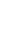 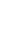 GOVERNMENTGOVERNMENTQUALITY OF LIFEQUALITY OF LIFEQUALITY OF LIFETRADETRADETRADETREATMENT OF NON-CITIZENSTREATMENT OF NON-CITIZENSTREATMENT OF NON-CITIZENS